Discover myfuture for Creative Arts teachers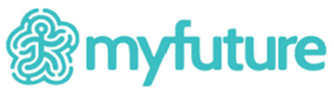 Introduction to myfuturemyfuture is Australia’s National Career Information Service, managed by Education Services Australia (ESA). A government-funded resource, designed for students, parents and carers, teachers and career practitioners to use at school and at home.myfuture:provides tools to assist with career planning, career pathways and work transitionsdelivers unbiased, high quality resources curated by career experts and professionalsensures student data and information are securely protectedallows students to retain their personalised accounts after leaving school.myfuture has developed a presentation to help you introduce myfuture to students, parents and colleagues. It can be re-used and shared for educational purposes.Download An introduction to myfuture (PPTX 17.4MB)Personalised searchEncourage your students to create a personalised account to enjoy all the features on myfuture. They can explore over 350 occupations, search courses, and complete activities using My career profile to help identify their skills, interests and values and obtain a list of suggested occupations to explore.Login to myfuture websiteCareer resourcesUser guide videosWatch our short user guide videos that demonstrate how to use key sections of myfuture. If you or your students are new to the site, you may find these guides useful.View myfuture user guidesCareer bullseyesHelp your students explore occupations and career pathways that relate to their favourite learning areas. Each interactive bullseye outlines the education level required for each occupation displayed, and each occupation links to a role overview, related courses, employment prospects data and more. For example, you can explore:Interactive Career bullseyesArtEntertainmentHome EconomicsHospitalityIndustrial ArtsMedia StudiesMusicPerforming ArtsTextiles and DesignCareer bullseye postersArt (PDF, 67KB)Entertainment (PDF, 67KB)Home Economics (PDF, 68KB)Hospitality (PDF, 67KB)Industrial Arts (PDF, 68KB)Media Studies (PDF, 67KB)Music (PDF, 65KB)Performing Arts (PDF, 68KB)Textiles and Design (PDF, 67KB)